Domácí úkol, modul Voda a světTvé jméno a třída:...................................................................Spotřeba vody při čištění zubů Odhadni spotřebu: Kolik si myslíš, že je potřeba vody na 1 vyčištění zubů? Zkus odhadnout množství. Je to více nebo méně než 1 litr? 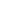 Tvůj odhad: Změř spotřebu vody na alespoň 5 vyčištění zubů. Provedení: do umyvadla vlož lavor a všechnu vodu spotřebovanou na vyčištění zubů v něm zachyť. Potom vodu přelij do kuchyňské odměrky (pokud nutno, tak na vícekrát) a zapiš množství vody do tabulky. Můžeš měřit množství vody Tvého čištění zubů, nebo i čištění ostatních členů rodiny. Toto pak napiš do příslušného sloupce.  Vzoreček: Převod jednotek:  	1000 ml = 1 litr, tedy 100 ml = 0,1 litrOtázky a úkoly: Jak se lišil Tvůj odhad od reálné spotřeby? ____________________________________	Čištění zubů je důležitá součást hygienických návyků a určitě není dobrý nápad ji vynechávat ve snaze snížit spotřebu vody. Lze si však čistit zuby tak, aby byla spotřeba vody malá a přesto zuby zdravé a čisté. Vymysli konkrétní a reálné možnosti úspory vody při čištění zubů: 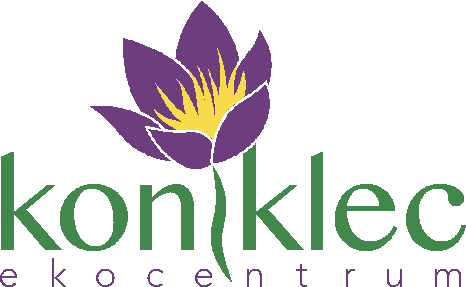 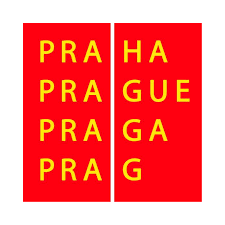 Počet mytímnožství spotřebované vody (ml)ranní / večerní mytíKdo si čistil zuby12345678910Celkové množství spotřebované vody na                vyčištění zubů je               ml, tedy              litru. Celkové množství spotřebované vody na                vyčištění zubů je               ml, tedy              litru. Celkové množství spotřebované vody na                vyčištění zubů je               ml, tedy              litru. Celkové množství spotřebované vody na                vyčištění zubů je               ml, tedy              litru. Průměrná spotřeba vody na vyčištění zubů je                   ml. Průměrná spotřeba vody na vyčištění zubů je                   ml. Průměrná spotřeba vody na vyčištění zubů je                   ml. Průměrná spotřeba vody na vyčištění zubů je                   ml. průměrná spotřeba vody (ml) =Celkové množství spotřebované vody (ml)průměrná spotřeba vody (ml) =počet vyčištění zubů